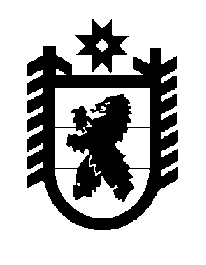 Российская Федерация Республика Карелия    ПРАВИТЕЛЬСТВО РЕСПУБЛИКИ КАРЕЛИЯРАСПОРЯЖЕНИЕот  27 августа 2015 года № 540р-Пг. Петрозаводск Рассмотрев предложение Государственного комитета Республики Карелия по управлению государственным имуществом и организации закупок, учитывая постановление администрации Петрозаводского  городского округа  от   29  мая 2015 года № 2693  «О приеме в муниципальную собственность Петрозаводского городского округа имущества из государственной собственности Республики Карелия», в соответствии с Законом Республики Карелия от  2 октября 1995 года                 № 78-ЗРК «О порядке передачи объектов государственной собственности Республики Карелия в муниципальную собственность» передать в муниципальную собственность Петрозаводского городского округа от Министерства здравоохранения и социального развития Республики Карелия государственное имущество Республики Карелия согласно приложению к настоящему распоряжению.            ГлаваРеспублики  Карелия                                                             А.П. ХудилайненПЕРЕЧЕНЬгосударственного имущества  Республики Карелия, передаваемого в муниципальную собственность Петрозаводского городского округа_____________Приложение к распоряжению Правительства Республики Карелия от 27 августа 2015 года № 540р-П№п/пНаименование  имуществаКоличество,штукОбщая стоимость, рублей1.Мобильный лестничный подъемник, модель Т09 «Roby»4566481,482.Механизм автоматического открывания дверей, модель DSW-100491200,003.Портативная информационная индук-ционная система, модель «Исток А 2»443933,324.Поручень опорный для раковины429680,005.Поручень стационарный Г-образный417800,006.Поручень U-образный откидной437339,287.Тактильные таблички1213140,00Итого799574,08